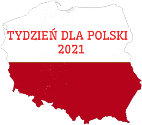 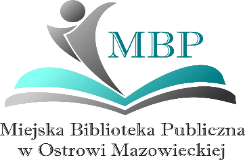 REGULAMINKonkursu Recytatorskiego A to Polska właśniew ramach obchodów Tygodnia dla Polski 4.11-11.11.2022 r.Niniejszy Regulamin określa zasady konkursu recytatorskiego A to Polska właśnie, zwanego dalej Konkursem.Organizatorem Konkursu jest Miejska Biblioteka Publiczna w Ostrowi Mazowieckiej.Konkurs adresowany jest do dzieci i młodzieży szkolnej: z klas I-VIII szkoły podstawowej oraz ze szkół średnich.Uczestnicy konkursu mają za zadanie zaprezentować jeden wybrany wiersz o tematyce patriotycznej, którego czas prezentacji nie może przekraczać 3 minut.Warunkiem udziału w konkursie jest przesłanie e-mailem do 3 listopada 2022 r. wypełnionej karty zgłoszeniowej na adres: a.kaczmarek@mbpostrowmaz.pl lub dostarczenie karty do Biblioteki (ul.11 Listopada 8 Ostrów Mazowiecka)Konkurs recytatorski odbędzie się 8 listopada 2022 r. od godz. 9.00w Miejskiej Bibliotece Publicznej, ul. Listopada 8, Ostrów MazowieckaHarmonogram wystąpień (kolejność i godzina) zostanie podany na FB Biblioteki do4 listopada 2022 r. do godz. 14.00.Cele konkursu:rozwijanie zainteresowań literackich,poszukiwanie literackich wzorców i wartości istotnych w życiu człowieka,kształtowanie kultury żywego słowa oraz doskonalenie warsztatowych umiejętności recytatorskich,kształtowanie postaw patriotycznych i obywatelskich,poszerzanie znajomości faktów historycznych,zainteresowanie uczniów poezją o tematyce patriotycznej.Szkoła po przeprowadzeniu wewnętrznych eliminacji zgłasza maksymalnie2 wykonawców w każdej kategorii.Prezentacje uczestników oceniane będą w trzech kategoriach:Kat. 1 Uczniowie klas I-III szkoły podstawowej,Kat. 2 Uczniowie klas IV-VIII szkoły podstawowej,Kryteria oceny:dobór tekstu odpowiedni do wieku i predyspozycji recytatora,pamięciowe opanowanie tekstu,interpretacja tekstu,kultura słowa,ogólny wyraz artystyczny (uzasadniony gest sceniczny, element ruchu).Organizator zastrzega sobie prawo do fotografowania oraz rejestracji prezentacji, upublicznienia wizerunku, a także opublikowania listy laureatów na stronie internetowej Biblioteki i na Facebooku.Harmonogram konkursu:Ogłoszenie konkursu: 19 października 2022 r.Zgłoszenia: 19 października – 3 listopada 2022 r.Prezentacje konkursowe: 8 listopada 2022 r.Miejska Biblioteka Publiczna, ul. 11 Listopada 8 (I piętro)Wręczenie nagród: 10 listopada 2022 r.Stara Elektrownia, Ostrów Mazowiecka, ul. 11 Listopada 7 (parter).Regulamin Konkursu jest dostępny na stronie internetowej Organizatora:www.mbpostrowmaz.pl oraz na Facebooku.Organizator zastrzega sobie możliwość zmian w Regulaminie Konkursu.Szczegółowych informacji o konkursie udzielaAgnieszka Kaczmarek tel.: 29 7462340, 509279155a.kaczmarek@mbpostrowmaz.pl Miejska Biblioteka Publiczna w Ostrowi MazowieckiejDyrektorMiejskiej Biblioteki PublicznejJolanta AndruszkiewiczKARTA ZGŁOSZENIA UCZESTNIKAKonkursu Recytatorskiego A to Polska właśnie 2022TYTUŁ WIERSZA…………………………………………………….…………………AUTOR WIERSZA…….………………………………………………..……………….. IMIĘ I NAZWISKO………………………………………………………………...…….ADRES…………………………………………………………………..………….……. TELEFON KONTAKTOWY…………………………………………..………………… KLASA…………………………………………………………………..……………….. SZKOŁA………………...………………………………………………….……………..IMIĘ I NAZWISKO RODZICA/OPIEKUNA (telefon kontaktowy)…………………………………….………………………………………………………. OŚWIADCZENIE WYRAŻENIA ZGODY WRAZ Z KLAUZULĄ INFORMACYJNĄZgodnie z art. 13 ust. 1-2 rozporządzenia Parlamentu Europejskiego i Rady (UE) 2016/679 z 27.04.2016 r. w sprawie ochrony osób fizycznych w związku z przetwarzaniem danych osobowych i w sprawie swobodnego przepływu takich danych oraz uchylenia dyrektywy 95/46/WE (ogólne rozporządzenie o ochronie danych) zwanego dalej RODO, informuje się, że:Administratorem Danych Osobowych jest Miejska Biblioteka Publiczna w Ostrowi Mazowieckiej, 11 Listopada 8, 07-300 Ostrów Mazowiecka.Inspektorem danych osobowych jest Krzysztof Łukaszewski, e-mail: iod@mbpostrowmaz.pl.Pani/a dane będą przetwarzane w celu udziału w Konkursie.Dane osób biorących udział w konkursach organizowanych przez MBP, przetwarzane będą przez okres 1 roku.Przysługuje Pani/u prawo dostępu, aktualizacji, ograniczenia przetwarzania, przenoszenia swoich danych oraz wniesienia sprzeciwu na dalsze ich przetwarzanie.W sprawach spornych przysługuje Pani\u prawo wniesienia skargi do Prezesa Urzędu Ochrony Danych. OŚWIADCZENIEPo zapoznaniu się z wyżej przedstawionymi informacjami, akceptuję regulamin konkursu i wyrażam zgodę na przetwarzanie moich danych osobowych oraz danych osobowych dziecka, którego jestem prawnym opiekunem w celu udziału w konkursie.UWAGA: W przypadku uczestników poniżej 18 roku życia, zgodę na przetwarzanie danych osobowych wyraża prawny opiekun.………………………………………… miejsce i data………………………………………… imię i nazwisko uczestnika Konkursu„A to Polska właśnie” organizowanego przez Miejską Bibliotekę Publicznąw Ostrowi Mazowieckiej.....……………………………………...... czytelny podpisuczestnika/prawnego opiekuna*